Lesson 15: Solve Story Problems with Three NumbersLet’s solve story problems with 3 numbers.Warm-up: How Many Do You See: 10-framesHow many do you see?
How do you see them?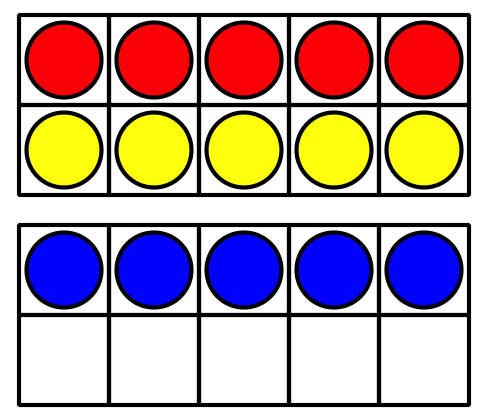 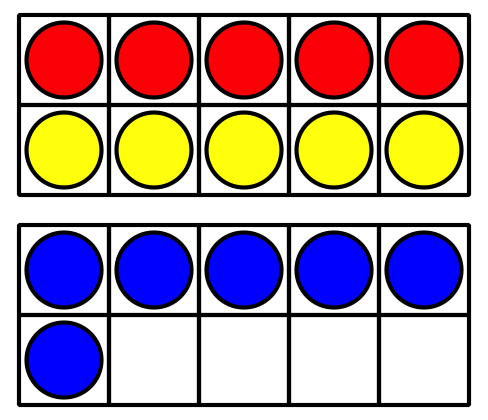 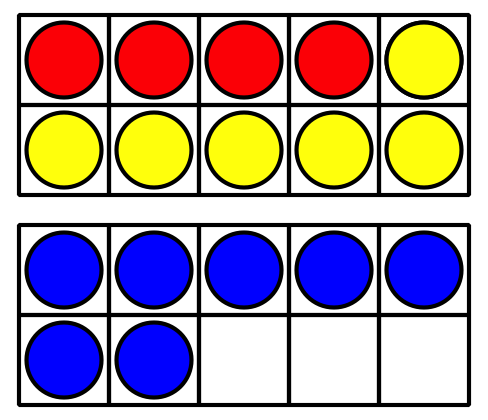 15.1: Louis Agassiz Fuertes’s Birds7 blue birds fly in the sky.
8 brown birds sit in a tree.
3 baby birds sit in a nest.
How many birds are there altogether?
Show your thinking using objects, drawings, numbers, or words.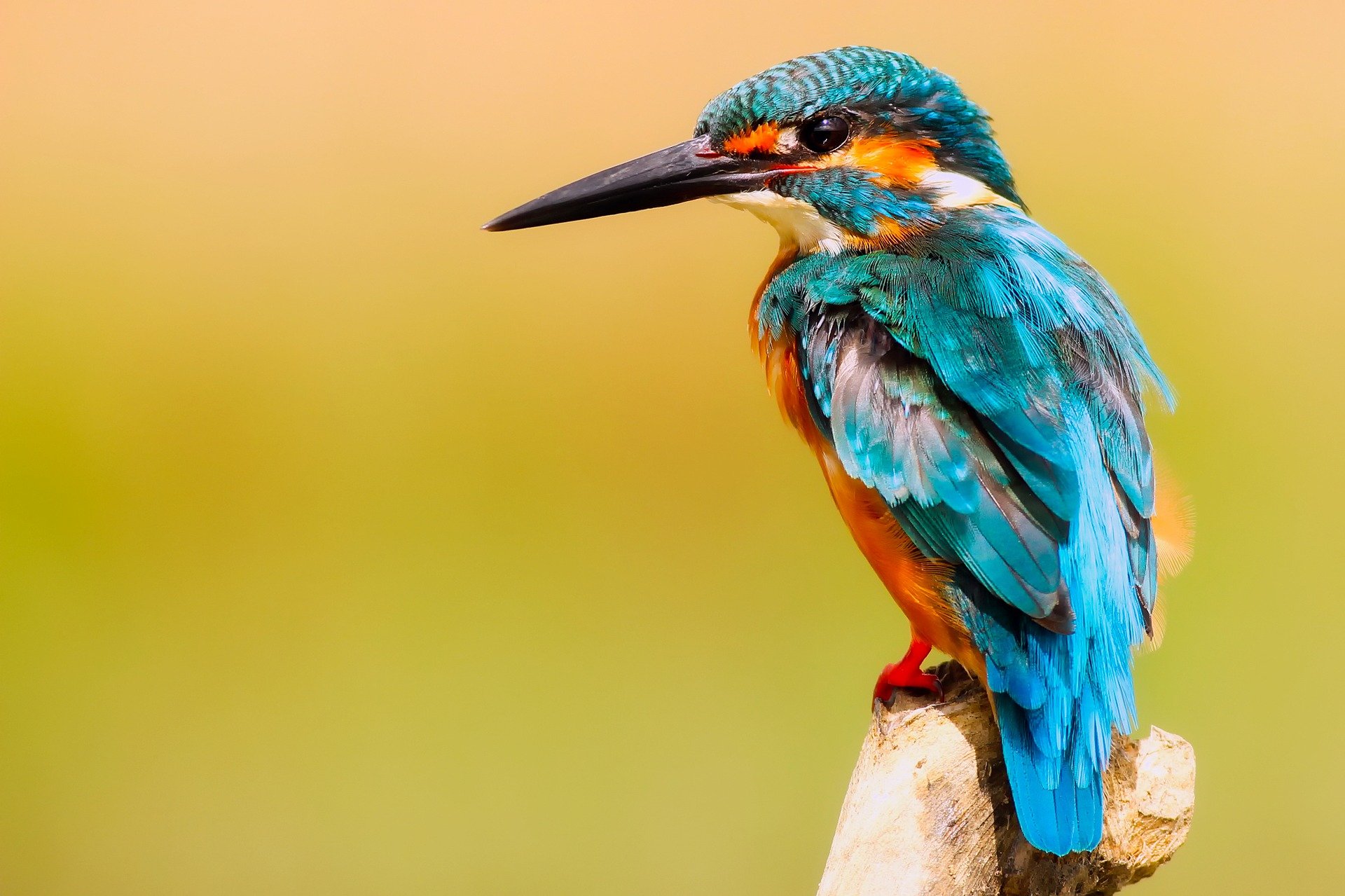 Equation: ________________________________15.2: Fuertes’s Bird CardsNoah collected 3 bird picture cards.
Clare collected 4 cards.
Jada collected 7 cards.
How many cards did they collect altogether?
Show your thinking using drawings, numbers, or words.Equation: ________________________________Jada used her cards to name the birds she saw. 
She saw 4 orioles.
She saw 2 goldfinches.
She saw 8 sparrows.
How many birds did Jada see?
Show your thinking using drawings, numbers, or words.Equation: ________________________________Write your own problem.
We see some birds.
We see 9 ________________________________.
We see 8 ________________________________.
We see 1 ________________________________.
How many birds do we see altogether?
Show your thinking using drawings, numbers, or words.Equation: ________________________________Show your thinking using drawings, numbers, or words.Show your thinking using drawings, numbers, or words.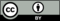 © CC BY 2021 Illustrative Mathematics®